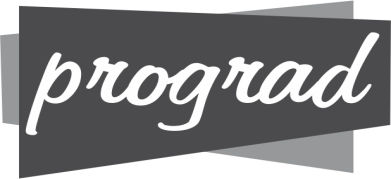 EDITAL PROGRAD/PACTO Nº 03/ 2014A Pró-Reitoria de Graduação, tendo em vista o edital EDITAL PROGRAD/PACTO Nº 01/ 2014 comunica o resultado final do processo de Seleção de Professores de Instituições de Ensino Superior para atuar como Formadores junto ao Pacto Nacional para o Fortalecimento do Ensino Médio, ofertado pela Universidade Estadual de Ponta Grossa, no segundo semestre do ano de 2014.1. Ensino médio e formação humana integral- João Osvaldo Fracasso- Mauriceia Gonçalves Kossatz - Nei Alberto Salles Filho2. O jovem como sujeito do ensino médio- Gilsani Dalzoto- Maria das Graças do Espirito Santo Tigre- Rosana de Castro Casagrande3. O currículo do ensino médio, seus sujeitos e o desafio da formação humana integral- André Maurício Brinatti- André Vitor Chaves de Andrade- Joice Estacheski- Marislei de Fatima Zaremba Martins4. Áreas de conhecimento e integração curricular- Bruna Scheifer- Daniela Terezinha Esteche- Elaine da Silva Ramos- Eliane Travensoli Parise Cruz- Sérgio Da Costa Saab5. Organização e gestão democrática da escola- Cristiane Aparecida Woytichoski de Santa Clara- Daiana Camargo- Kelly Cristina Campones6. Avaliação no ensino médio- Aurélio Luiz de OliveiraDIVULGUE-SE.Ponta Grossa, 16 de maio de 2014.GRACIETE TOZETTO GÓESPRÓ-REITOR DE GRADUAÇÃOSILVIO RUTZ DA SILVACOORDENADOR INSTITUCIONAL DO PACTO NACIONAL PELO FORTALECIMENTO DO ENSINO MÉDIO /UEPG